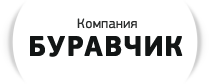 Прайс-листПрайс-лист на демонтаж/монтаж кондиционеров, в Москве и Московской области, качественно и быстро.Прайс-лист онлайнКонтактыИндивидуальная ценовая политика для строительных организаций.Демонтаж кондиционеров ценаЦена на услуги демонтажа кондиционеров зависит от типа кондиционера и его мощности. Уточните цены на услуги демонтажа кондиционеров позвонив менеджеру компании.Демонтаж кондиционеров цена всегда выгодная в нашей компании.Демонтаж кондиционеров смета и расчет по телефону.Демонтаж монтаж кондиционеров ценаПри демонтаже/монтаже кондиционеров от 3-х штук скидка 10%КонтактыРаботаем ежедневно с 08.00 - 22.00, без выходных и обеда.+7(495)991-81-26 (многоканальный)info@sverlenie-otverstii.ru9918126@mail.ruНаш фактический адрес:Россия, г. Москва, улица Авиамоторная дом 50, офис № 211 (2-й этаж).Почтовый индекс:111024Наши реквизиты:По запросуРазрушая созидаем              Алмазное бурение, алмазная резка, усиление проемов и демонтажг. Москва, ул. Авиамоторная дом. 50   Тел: +7(495)991-81-26 сайт: sverlenie-otverstii.ruНаименование работПлощадьЦенаДемонтаж кондиционера20-30 м.кв4000Демонтаж кондиционера30-50 м.кв5000Демонтаж кондиционера50-70 м.кв6000Демонтаж кондиционера70-90 м.кв7000Демонтаж кондиционераот 90 м.квИндивидуальноНаименование работПлощадьЦенаДемонтаж/монтаж кондиционера20-30 м.кв12 000Демонтаж/монтаж кондиционера30-50 м.кв14 000Демонтаж/монтаж кондиционера50-70 м.кв16 000Демонтаж/монтаж кондиционера70-90 м.кв18 000Демонтаж/монтаж кондиционераот 90 м.квИндивидуально